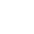 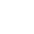 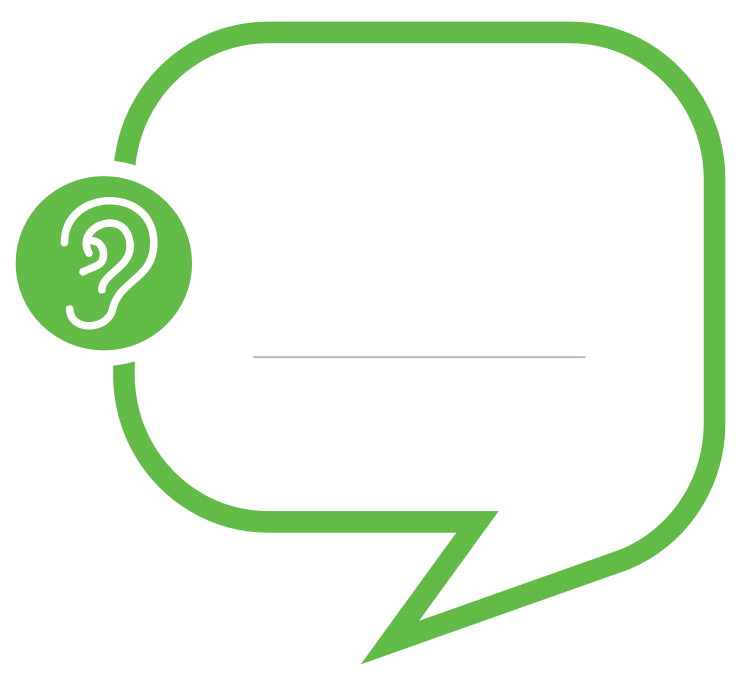 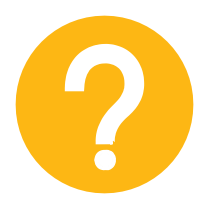 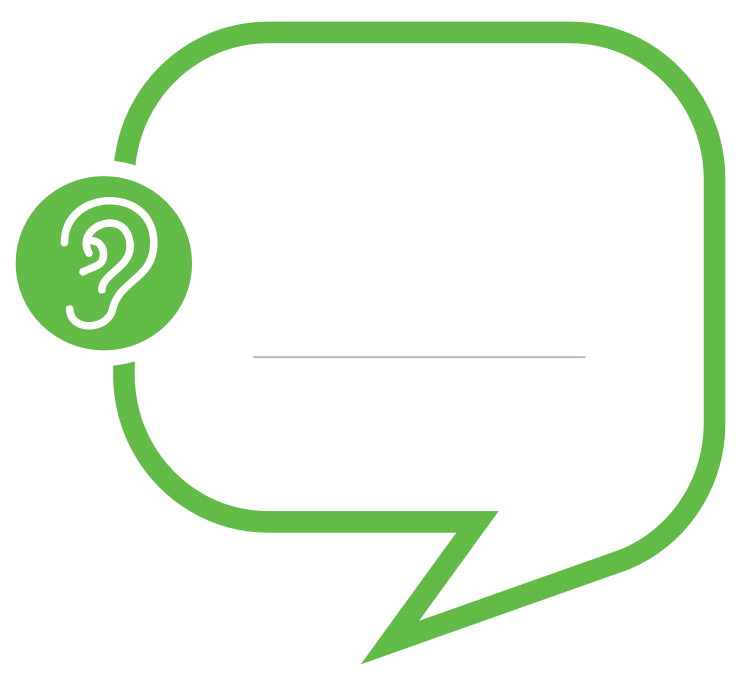 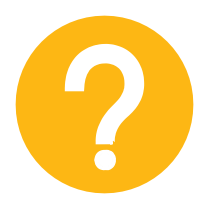 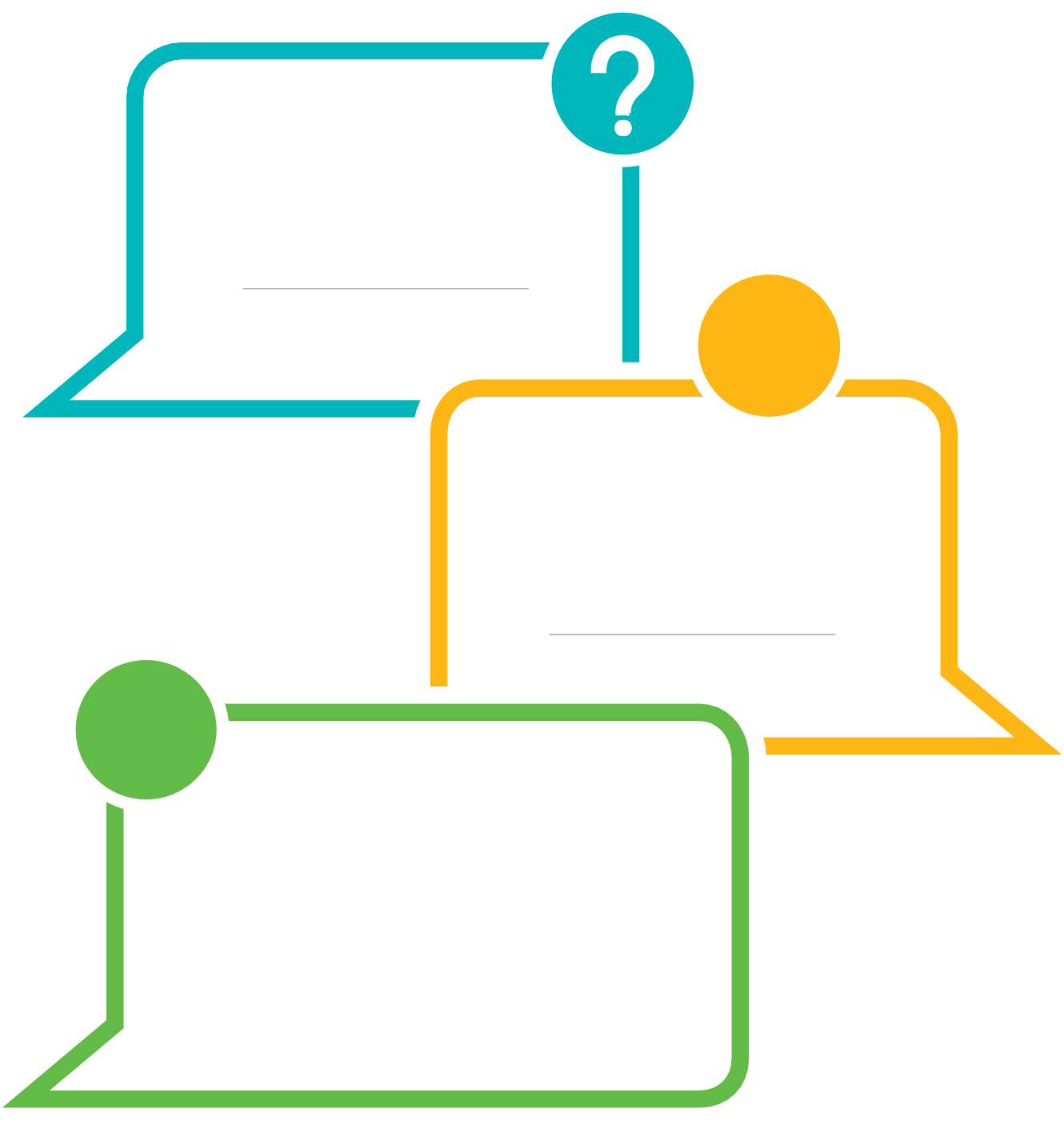 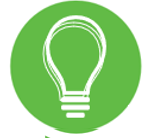 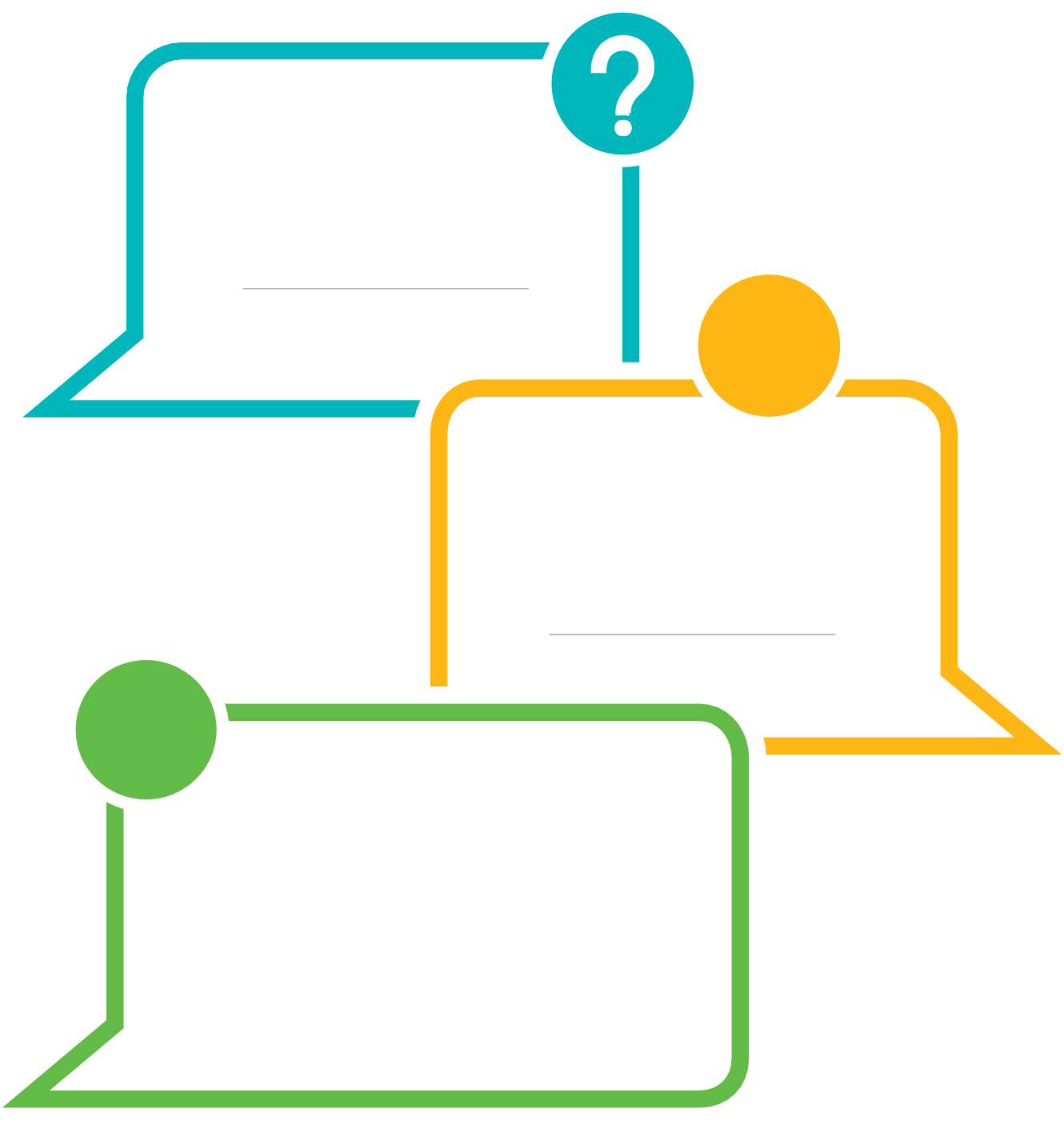 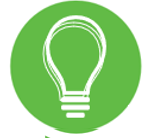 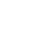 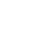 .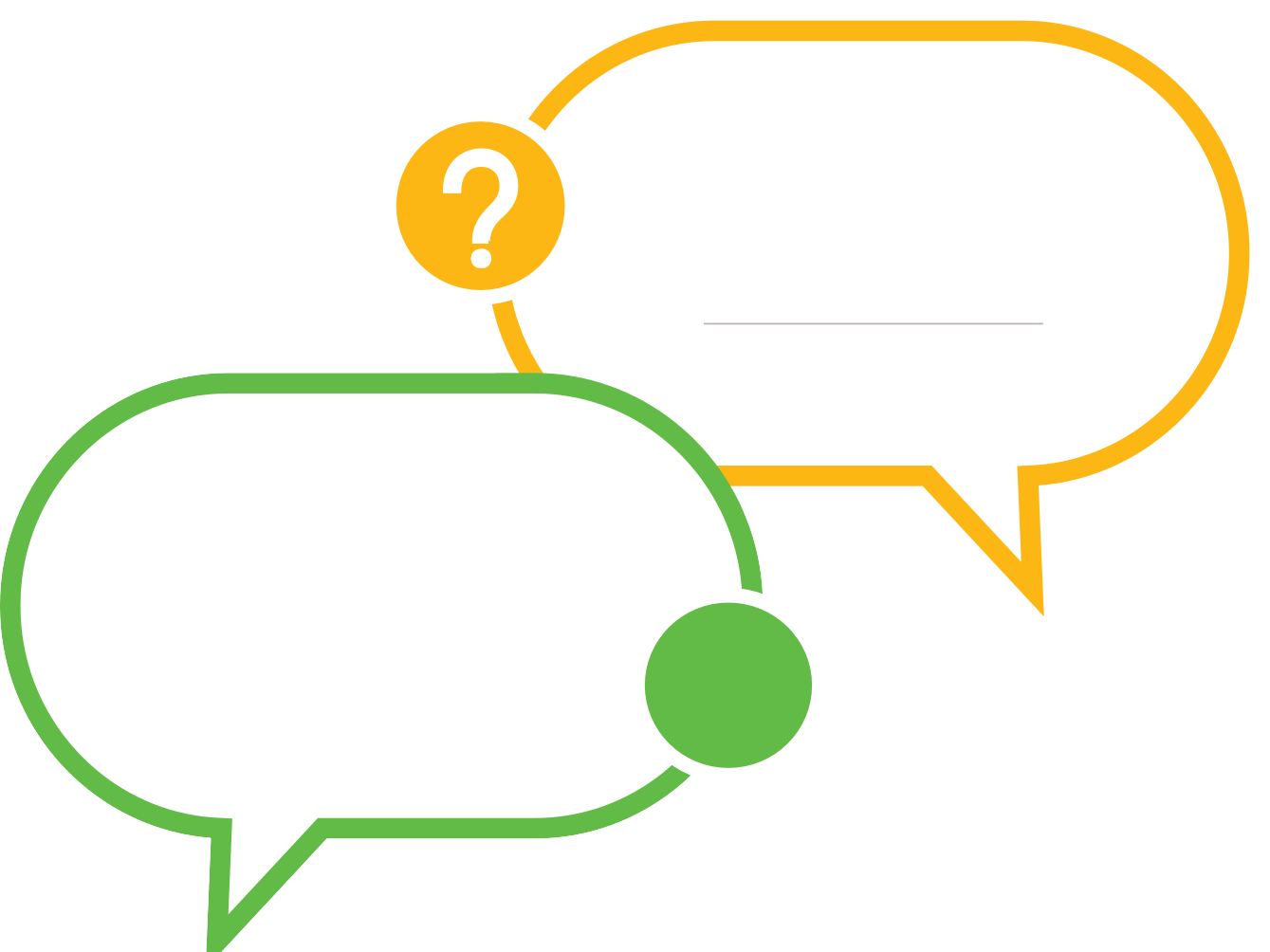 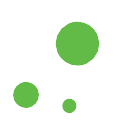 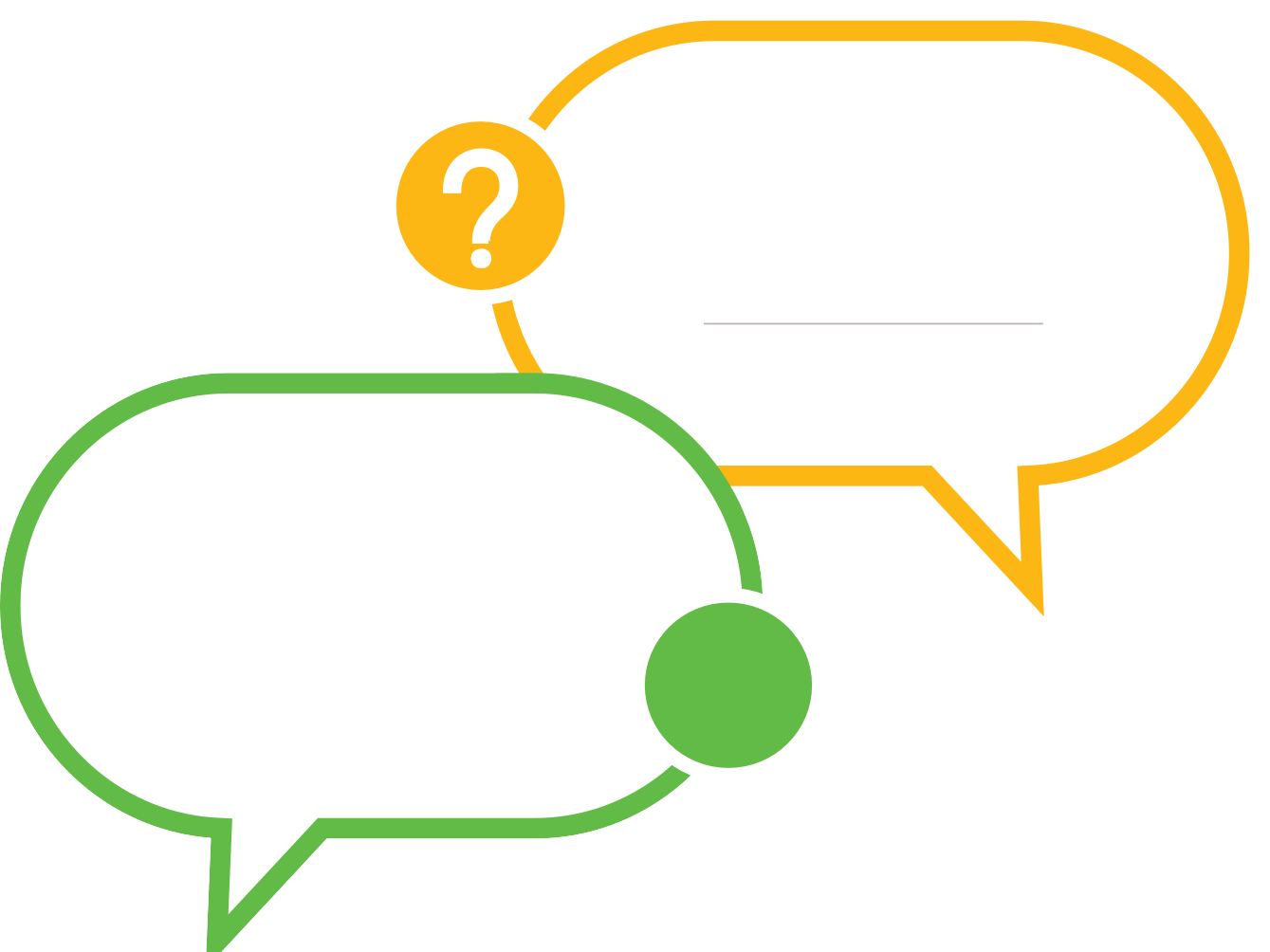 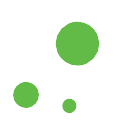                       
       “What do     
        you notice                            about this leaf?”
                              Expand on what the child observes.
                 Prompts children to           
                   observe closely.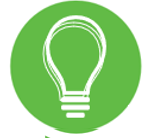 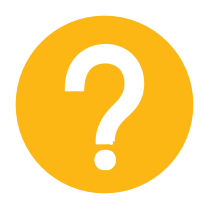 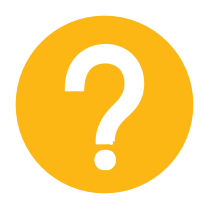 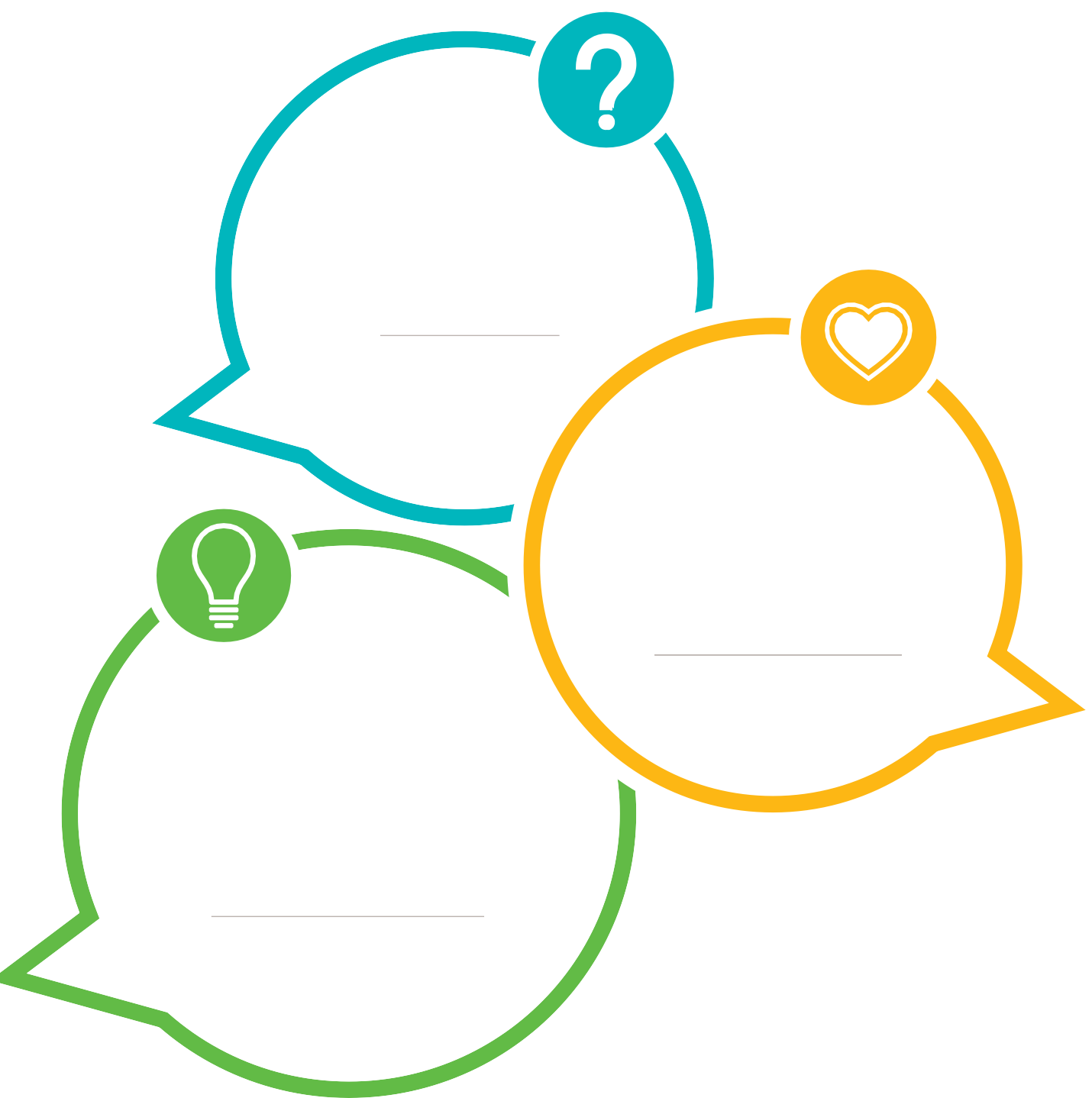 